Звітпро використання бюджетних коштів по Замисловицькій ЗОШ І –ІІІ ступенів Олевського району Житомирської області за грудень місяць  2017 року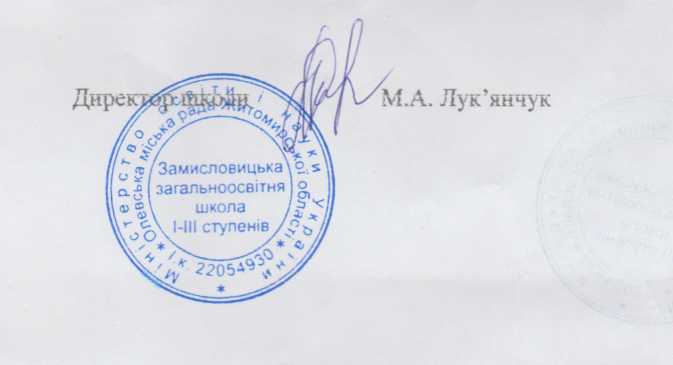 № п/пОрганізація № договору, число№ накладноїПослуга Кількість Ціна Сума 1«Житомиробленерго» 707 від 18.09.17Акт 17230 від 19.12.17, акт 17229 від 18.12.17Електроенергія 2672 кВт.2,496653.282Житомирський ГМЦ№33  від 08.11.17Акт №2 від 06.12.17дані середньодобової ʈº19.933ПП «Будсервіс Д»№17 від 22.09.17 дод. угода №3  від 04.10.17, дод. угода №8  від 14.12.17Акт №3 19.12.17Капремонт (заміна вікон)140811.004ПП «Будсервіс Д»Д. №17 від 22.09.17 дод. угода № 2  від 07.12.17Акт №3  08.12.17Капремонт (заміна вікон)50000.005ФОП Хлань В.С. № 3 від 20.10.17 дод. угода №1 від 22.12.17  № 1 від 22.12.17Тех.. нагляд по капремонту (заміна вікон)5442.906ТОВ « Альянс Евволюшн»52 -0101 від 20.11.1740052/0000640 від 07.12.17дизпаливо120242880.007ПП Гаврилюк В.Г.№5 від 15.08.17, дод. угода №10 від.06.12.17№79 від 06.12.17Вата мін. Руберойд 24 м²2 рулони490.00285.00490.00570.008ТОВ Торговий дім «Станішов»Д. №1 від 22.12.17Н. №1 22.12.17Комплект учнівських меблів 1 -4 кл.14190.009ФОП Риштар А.І.Д №389 01.12.17Н №389 від 01.12.17Канцтовари 44.8810Заробітна плата 173275,6111Нарахування на заробітну плату35900,20